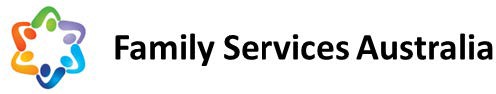 Group Work Registration FormGroup:	Location:	Start Date:Group:	Location:	Start Date:Group:	Location:	Start Date:Group:	Location:	Start Date:Group:	Location:	Start Date:Group:	Location:	Start Date:Group:	Location:	Start Date:Group:	Location:	Start Date:Group:	Location:	Start Date:Referring AgencyReferring AgencyReferring AgencyReferring AgencyReferring AgencyReferring AgencyReferring AgencyReferring AgencyReferring AgencyReferral Source:Referral Source:Referral Source:Referral Source:Referral Source:Referral Source:Referral Source:Referral Source:Referral Source:Contact Name:	Phone:Contact Name:	Phone:Contact Name:	Phone:Contact Name:	Phone:Contact Name:	Phone:Contact Name:	Phone:Contact Name:	Phone:Contact Name:	Phone:Contact Name:	Phone:Email:	Fax:Email:	Fax:Email:	Fax:Email:	Fax:Email:	Fax:Email:	Fax:Email:	Fax:Email:	Fax:Email:	Fax:Has the participant consented to this referral?	Yes:	No:Has the participant consented to this referral?	Yes:	No:Has the participant consented to this referral?	Yes:	No:Has the participant consented to this referral?	Yes:	No:Has the participant consented to this referral?	Yes:	No:Has the participant consented to this referral?	Yes:	No:Has the participant consented to this referral?	Yes:	No:Has the participant consented to this referral?	Yes:	No:Has the participant consented to this referral?	Yes:	No:Primary Participant InformationPrimary Participant InformationPrimary Participant InformationPrimary Participant InformationPrimary Participant InformationPrimary Participant InformationPrimary Participant InformationPrimary Participant InformationPrimary Participant InformationFirst Name:	Last Name:First Name:	Last Name:First Name:	Last Name:First Name:	Last Name:First Name:	Last Name:First Name:	Last Name:First Name:	Last Name:First Name:	Last Name:First Name:	Last Name:Birthdate:	Gender:Birthdate:	Gender:Birthdate:	Gender:Birthdate:	Gender:Birthdate:	Gender:Birthdate:	Gender:Birthdate:	Gender:Birthdate:	Gender:Birthdate:	Gender:Country of Birth:	Main Language Spoken:Country of Birth:	Main Language Spoken:Country of Birth:	Main Language Spoken:Country of Birth:	Main Language Spoken:Country of Birth:	Main Language Spoken:Country of Birth:	Main Language Spoken:Country of Birth:	Main Language Spoken:Country of Birth:	Main Language Spoken:Country of Birth:	Main Language Spoken:Aboriginal:                     Torres Strait Islander:                 Both:  	             Not Applicable:Aboriginal:                     Torres Strait Islander:                 Both:  	             Not Applicable:Aboriginal:                     Torres Strait Islander:                 Both:  	             Not Applicable:Aboriginal:                     Torres Strait Islander:                 Both:  	             Not Applicable:Aboriginal:                     Torres Strait Islander:                 Both:  	             Not Applicable:Aboriginal:                     Torres Strait Islander:                 Both:  	             Not Applicable:Aboriginal:                     Torres Strait Islander:                 Both:  	             Not Applicable:Aboriginal:                     Torres Strait Islander:                 Both:  	             Not Applicable:Aboriginal:                     Torres Strait Islander:                 Both:  	             Not Applicable:Is a WDO Required/ Do you have a State Debt?	Yes:	No:Is a WDO Required/ Do you have a State Debt?	Yes:	No:Is a WDO Required/ Do you have a State Debt?	Yes:	No:Is a WDO Required/ Do you have a State Debt?	Yes:	No:Is a WDO Required/ Do you have a State Debt?	Yes:	No:Is a WDO Required/ Do you have a State Debt?	Yes:	No:Is a WDO Required/ Do you have a State Debt?	Yes:	No:Is a WDO Required/ Do you have a State Debt?	Yes:	No:Is a WDO Required/ Do you have a State Debt?	Yes:	No:Do you have a Disability?	Yes:	No:Do you have a Disability?	Yes:	No:Do you have a Disability?	Yes:	No:Do you have a Disability?	Yes:	No:Do you have a Disability?	Yes:	No:Do you have a Disability?	Yes:	No:Do you have a Disability?	Yes:	No:Do you have a Disability?	Yes:	No:Do you have a Disability?	Yes:	No:Home Phone:	Mobile:Home Phone:	Mobile:Home Phone:	Mobile:Home Phone:	Mobile:Home Phone:	Mobile:Home Phone:	Mobile:Home Phone:	Mobile:Home Phone:	Mobile:Home Phone:	Mobile:Address:Address:Address:Address:Address:Address:Address:Address:Address:  Email:  Email:  Email:  Email:  Email:  Email:  Email:  Email:  Email: Emergency Contact Information Emergency Contact Information Emergency Contact Information Emergency Contact Information Emergency Contact Information Emergency Contact Information Emergency Contact Information Emergency Contact Information Emergency Contact Information Name: 	                Phone Number:	      Relationship: Name: 	                Phone Number:	      Relationship: Name: 	                Phone Number:	      Relationship: Name: 	                Phone Number:	      Relationship: Name: 	                Phone Number:	      Relationship: Name: 	                Phone Number:	      Relationship: Name: 	                Phone Number:	      Relationship: Name: 	                Phone Number:	      Relationship: Name: 	                Phone Number:	      Relationship:ChildrenInformationInformationFirst NameFirst NameLast NameLast NameLast NameGenderBirthdateCountry of BirthDisabilityConsent InformationConsent InformationConsent Information- To be completed on day 1 of group- To be completed on day 1 of group- To be completed on day 1 of group- To be completed on day 1 of group- To be completed on day 1 of group- To be completed on day 1 of groupI consent to the collection of my information to be used for reporting to funding bodies and for program evaluation. When data is given to funding bodies, I give consent for my data to be passed on:With my name:		Without my name:I consent to the collection of my information to be used for reporting to funding bodies and for program evaluation. When data is given to funding bodies, I give consent for my data to be passed on:With my name:		Without my name:I consent to the collection of my information to be used for reporting to funding bodies and for program evaluation. When data is given to funding bodies, I give consent for my data to be passed on:With my name:		Without my name:I consent to the collection of my information to be used for reporting to funding bodies and for program evaluation. When data is given to funding bodies, I give consent for my data to be passed on:With my name:		Without my name:I consent to the collection of my information to be used for reporting to funding bodies and for program evaluation. When data is given to funding bodies, I give consent for my data to be passed on:With my name:		Without my name:I consent to the collection of my information to be used for reporting to funding bodies and for program evaluation. When data is given to funding bodies, I give consent for my data to be passed on:With my name:		Without my name:I consent to the collection of my information to be used for reporting to funding bodies and for program evaluation. When data is given to funding bodies, I give consent for my data to be passed on:With my name:		Without my name:I consent to the collection of my information to be used for reporting to funding bodies and for program evaluation. When data is given to funding bodies, I give consent for my data to be passed on:With my name:		Without my name:I consent to the collection of my information to be used for reporting to funding bodies and for program evaluation. When data is given to funding bodies, I give consent for my data to be passed on:With my name:		Without my name:I am willing to be contacted by Family Services Australia after the course is completed to give feedback to assist with evaluation of the group. This evaluation will occur 1 month, and 6 months after the group has finished.Yes:	No:I am willing to be contacted by Family Services Australia after the course is completed to give feedback to assist with evaluation of the group. This evaluation will occur 1 month, and 6 months after the group has finished.Yes:	No:I am willing to be contacted by Family Services Australia after the course is completed to give feedback to assist with evaluation of the group. This evaluation will occur 1 month, and 6 months after the group has finished.Yes:	No:I am willing to be contacted by Family Services Australia after the course is completed to give feedback to assist with evaluation of the group. This evaluation will occur 1 month, and 6 months after the group has finished.Yes:	No:I am willing to be contacted by Family Services Australia after the course is completed to give feedback to assist with evaluation of the group. This evaluation will occur 1 month, and 6 months after the group has finished.Yes:	No:I am willing to be contacted by Family Services Australia after the course is completed to give feedback to assist with evaluation of the group. This evaluation will occur 1 month, and 6 months after the group has finished.Yes:	No:I am willing to be contacted by Family Services Australia after the course is completed to give feedback to assist with evaluation of the group. This evaluation will occur 1 month, and 6 months after the group has finished.Yes:	No:I am willing to be contacted by Family Services Australia after the course is completed to give feedback to assist with evaluation of the group. This evaluation will occur 1 month, and 6 months after the group has finished.Yes:	No:I am willing to be contacted by Family Services Australia after the course is completed to give feedback to assist with evaluation of the group. This evaluation will occur 1 month, and 6 months after the group has finished.Yes:	No:I consent to DSS collecting personal information from providers for storage on the DSS data exchange.  Yes:                                       No: I consent to DSS collecting personal information from providers for storage on the DSS data exchange.  Yes:                                       No: I consent to DSS collecting personal information from providers for storage on the DSS data exchange.  Yes:                                       No: I consent to DSS collecting personal information from providers for storage on the DSS data exchange.  Yes:                                       No: I consent to DSS collecting personal information from providers for storage on the DSS data exchange.  Yes:                                       No: I consent to DSS collecting personal information from providers for storage on the DSS data exchange.  Yes:                                       No: I consent to DSS collecting personal information from providers for storage on the DSS data exchange.  Yes:                                       No: I consent to DSS collecting personal information from providers for storage on the DSS data exchange.  Yes:                                       No: I consent to DSS collecting personal information from providers for storage on the DSS data exchange.  Yes:                                       No: I conscent for future contact for survey, research and/or evaluation. Yes:                                         No:I conscent for future contact for survey, research and/or evaluation. Yes:                                         No:I conscent for future contact for survey, research and/or evaluation. Yes:                                         No:I conscent for future contact for survey, research and/or evaluation. Yes:                                         No:I conscent for future contact for survey, research and/or evaluation. Yes:                                         No:I conscent for future contact for survey, research and/or evaluation. Yes:                                         No:I conscent for future contact for survey, research and/or evaluation. Yes:                                         No:I conscent for future contact for survey, research and/or evaluation. Yes:                                         No:I conscent for future contact for survey, research and/or evaluation. Yes:                                         No:I am giving my information voluntarily:	        Participant signature:	Date:I am giving my information voluntarily:	        Participant signature:	Date:I am giving my information voluntarily:	        Participant signature:	Date:I am giving my information voluntarily:	        Participant signature:	Date:I am giving my information voluntarily:	        Participant signature:	Date:I am giving my information voluntarily:	        Participant signature:	Date:I am giving my information voluntarily:	        Participant signature:	Date:I am giving my information voluntarily:	        Participant signature:	Date:I am giving my information voluntarily:	        Participant signature:	Date:Privacy StatementPrivacy StatementPrivacy StatementPrivacy StatementPrivacy StatementPrivacy StatementPrivacy StatementPrivacy StatementPrivacy StatementWe value your personal and private information and strive to protect if at all times. In the collection, handling and storage of personal information, Family Services Australia complies with the legislative requirements of theCommonwealth and NSW Governments related to the protection of privacy and personal information.We value your personal and private information and strive to protect if at all times. In the collection, handling and storage of personal information, Family Services Australia complies with the legislative requirements of theCommonwealth and NSW Governments related to the protection of privacy and personal information.We value your personal and private information and strive to protect if at all times. In the collection, handling and storage of personal information, Family Services Australia complies with the legislative requirements of theCommonwealth and NSW Governments related to the protection of privacy and personal information.We value your personal and private information and strive to protect if at all times. In the collection, handling and storage of personal information, Family Services Australia complies with the legislative requirements of theCommonwealth and NSW Governments related to the protection of privacy and personal information.We value your personal and private information and strive to protect if at all times. In the collection, handling and storage of personal information, Family Services Australia complies with the legislative requirements of theCommonwealth and NSW Governments related to the protection of privacy and personal information.We value your personal and private information and strive to protect if at all times. In the collection, handling and storage of personal information, Family Services Australia complies with the legislative requirements of theCommonwealth and NSW Governments related to the protection of privacy and personal information.We value your personal and private information and strive to protect if at all times. In the collection, handling and storage of personal information, Family Services Australia complies with the legislative requirements of theCommonwealth and NSW Governments related to the protection of privacy and personal information.We value your personal and private information and strive to protect if at all times. In the collection, handling and storage of personal information, Family Services Australia complies with the legislative requirements of theCommonwealth and NSW Governments related to the protection of privacy and personal information.We value your personal and private information and strive to protect if at all times. In the collection, handling and storage of personal information, Family Services Australia complies with the legislative requirements of theCommonwealth and NSW Governments related to the protection of privacy and personal information.For FSA Use OnlyFor FSA Use OnlyFor FSA Use OnlyFor FSA Use OnlyFor FSA Use OnlyFor FSA Use OnlyFor FSA Use OnlyFor FSA Use OnlyFor FSA Use OnlyCDS Client ID:CDS Client ID:CDS Client ID:CDS Client ID:EIPP Number:EIPP Number:EIPP Number:Funding Source:Funding Source: